Procedimiento para la recepción y respuesta de dudas, y quejas de los titulares en materia de protección de datos personales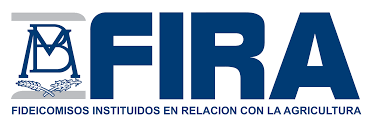 Cualquier duda o queja en el ámbito de las facultades, funciones o competencias en materia de datos personales a cargo de FIRA con domicilio Antigua Carretera a Pátzcuaro # 8555
Colonia Ex Hacienda San José de la Huerta, C.P. 58342 Morelia, Michoacán, se recibirá mediante el correo electrónico utransparencia@fira.gob.mx o vía telefónica a través del número: 443 322 23 00, mismo que se encuentra a disposición del solicitante en el apartado de Protección de datos personales a través de su página de internet.La recepción de las dudas y quejas se atenderán en los medios anteriormente indicados de la Unidad de Transparencia, en un horario de 9:00 a 18:00 horas, de lunes a viernes, a excepción de días inhábiles. A través de los medios utilizados, se le indicará, en función de la naturaleza de la duda o queja que sea planteada, la modalidad, así como los términos y condiciones de la respuesta respectiva.